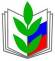 ПРОФСОЮЗ  РАБОТНИКОВ НАРОДНОГО ОБРАЗОВАНИЯ РОССИИПОЛЕВСКАЯ  ГОРОДСКАЯ  ОРГАНИЗАЦИЯ  ПРОФСОЮЗА (17.08.2022)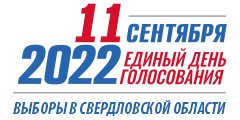 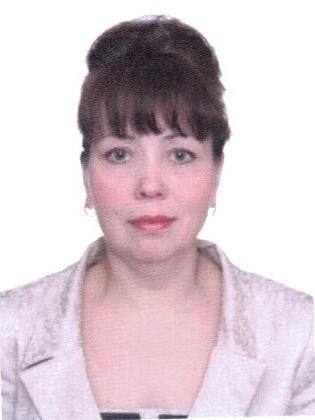 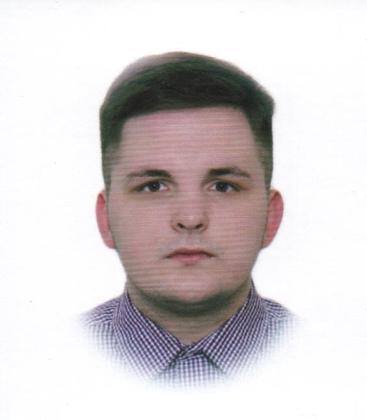 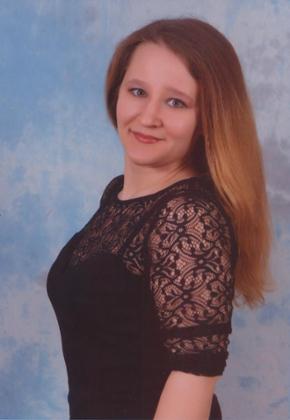     11 сентября 2022 годА единый день голосования. В нашем городе  мы  будем выбирать  своих представителей в представительную ветвь власти на территории Полевского городского округа – Думу Полевского городского округа.  Среди 67 зарегистрированных кандидатов   образовательные учреждения  муниципалитета представляют наши коллеги : Бабина Светлана Михайловна (10 избирательный округ) – заместитель гл. бухгалетра ОМС УО ПГО. В Полевской городской организаций Профсоюза работников образования  работает   с 2003 года. Прекрасный профессионал, ответственный и серьезный человек, хорошо знающий все тонкости бюджетного и трудового законодательства. Знает законодательство о бухгалтерском учете, постановления, распоряжения и другие нормативные материалы  формирования и распределения бюджета. Намятов Сергей Юрьевич (8 избирательный округ) – учитель истории и обществознания МБОУ СОШ № 17.  Председатель Совета молодых педагогов МБОУ ПГО «СОШ №17», заместитель Председатель Совета молодых педагогов Полевского городского округа. В 2022 году с отличием окончил ФГАОУ ВО «Уральский федеральный университет им. первого Президента России Б.Н. Ельцина» ,  депутат Молодёжного парламента Свердловской области при Законодательном Собрании Свердловской области,председатель комитета по социальной политике МПСО обладатель премии губернатора Свердловской области для молодых профессионалов 2019; обладатель гранта Федерального агентства по делам молодежи «Росмолодежь».     Тетеркина Елена Андреевна (7 избирательный окркуг) - учитель технологии МАОУ «Политехнический лицей № 21 «Эрудит»,  Председатель Совета молодых педагогов Полевского городского округа, член Совета молодых педагогов Свердловской области. Активный участник  профориентационного проекта "ТОЧКА ОПОРЫ», II Областного конкурса работников образования Свердловской области "Молодой учитель-2019". В своей работе  реализует принципы социального партнерства,  член президиума Полевской городской организации Профсоюза , участник  Молодежных Форумов в Москве в 2020,2021 годах ,  организатор   проведения образовательной программы IV  и V Зимней школы молодого педагога Свердловской области". Лауреат премии общественной организации "Попечительский совет Полевского городского округа" 2019,2020 годов в номинации "Лучший учитель".
   Образование сегодня важнейшая и главная опора стабильности и развития России. Молодежь будущее нашей страны. Пусть реализуют свои мечты , работая в органах власти. Пусть   защищают и представляют интересы работников образования в Думе  Полевского. Успеха и удачи в выборах. Мы в Вас верим !ИДЕМ НА ВЫБОРЫ! ГОЛОСУЕМ ЗА НАШИХ!